เรียน   คณบดีคณะมนุษยศาสตร์	ด้วยข้าพเจ้า 						ข้าราชการ/พนักงานมหาวิทยาลัย 	       สังกัด				คณะมนุษยศาสตร์  มีความประสงค์ขอลาศึกษาต่อระดับ			 โดยใช้   เวลาปฏิบัติราชการเต็มเวลา   เวลาปฏิบัติราชการบางส่วน   ไม่ใช้เวลาราชการ (นอกเวลาราชการ)                    ในหลักสูตร 						สาขาวิชา 					 คณะ 						สถาบัน							 ด้วยทุน 								          มีกำหนด	     ปี	    เดือน       วัน  ตั้งแต่วันที่					เป็นต้นไป  	ทั้งนี้ ได้แนบแบบฟอร์มการลาศึกษา ฝึกอบรม ภายในประเทศ (สบ.25) มาด้วยแล้วจึงเรียนมาเพื่อโปรดพิจารณา          		 (				)						       ผู้ขออนุญาตลาศึกษา  								 (				)					ประธานหลักสูตร				  								 (				)					หัวหน้าศูนย์				หมายเหตุ : แนบ 1. แผนการเรียนตามหลักสูตร     	          2. สำเนาใบแสดงผลการเรียน (transcript) (กรณีเริ่มศึกษาแล้ว)	          3. เอกสารการเข้ารับเข้าศึกษาต่อ (กรณีสอบคัดเลือกผ่าน/เริ่มศึกษาแล้ว)	          4. นำเข้าที่ประชุมคณะกรรมการประจำส่วนงานเพื่อพิจารณา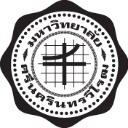 บันทึกข้อความบันทึกข้อความบันทึกข้อความบันทึกข้อความส่วนงานส่วนงานส่วนงานส่วนงานคณะมนุษยศาสตร์  มหาวิทยาลัยศรีนครินทรวิโรฒ     โทร  คณะมนุษยศาสตร์  มหาวิทยาลัยศรีนครินทรวิโรฒ     โทร  คณะมนุษยศาสตร์  มหาวิทยาลัยศรีนครินทรวิโรฒ     โทร  ที่อว 8710.1/อว 8710.1/อว 8710.1/อว 8710.1/วันที่เรื่องเรื่องขออนุญาตลาศึกษาต่อ ภายในประเทศขออนุญาตลาศึกษาต่อ ภายในประเทศขออนุญาตลาศึกษาต่อ ภายในประเทศขออนุญาตลาศึกษาต่อ ภายในประเทศขออนุญาตลาศึกษาต่อ ภายในประเทศ